АДМИНИСТРАЦИЯ  МУНИЦИПАЛЬНОГО  ОБРАЗОВАНИЯ«МОНАСТЫРЩИНСКИЙ РАЙОН» СМОЛЕНСКОЙ ОБЛАСТИп о С т а н о в л Е Н И е_____________________________________________________________________________________от ______________ № ______О внесении изменений в постановление Администрации муниципального образования «Монастырщинский район» Смоленской областиот 04.10.2016 № 307В связи с кадровыми изменениями в Администрации муниципального образования «Монастырщинский район» Смоленской области Администрация муниципального образования «Монастырщинский район» Смоленской области п о с т а н о в л я е т:1. Внести в постановление Администрации муниципального образования «Монастырщинский район» Смоленской области от 04.10.2016 № 307 «Об утверждении Положения о порядке сообщения муниципальными служащими Администрации муниципального образования «Монастырщинский район» Смоленской области о возникновении личной заинтересованности при исполнении должностных обязанностей, которая приводит или может привести к конфликту интересов» следующие изменения: - Положение о порядке сообщения муниципальными служащими Администрации муниципального образования «Монастырщинский район» Смоленской области о возникновении личной заинтересованности при исполнении должностных обязанностей, которая приводит или может привести к конфликту интересов, изложить в новой редакции (прилагается).2. Старшему менеджеру Администрации муниципального образования «Монастырщинский район» Смоленской области Барановской А.Н. ознакомить под роспись муниципальных служащих, замещающих должности муниципальной службы в Администрации муниципального образования «Монастырщинский район» Смоленской области, с настоящим постановлением.3. Разместить настоящее постановление на официальном сайте Администрации муниципального образования «Монастырщинский район» Смоленской области.Глава муниципального образования «Монастырщинский район» Смоленской области                                                                                          В.Б. Титов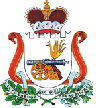 